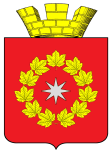 СОВЕТ ДЕПУТАТОВ ГОРОДСКОГО ПОСЕЛЕНИЯ Р.П.ОКТЯБРЬСКИЙОКТЯБРЬСКИЙ МУНИЦИПАЛЬНЫЙ РАЙОНВОЛГОГРАДСКАЯ ОБЛАСТЬ14 сессия 3 созыва                                                      РЕШЕНИЕ         от 26 мая 2016г.                                                                          № 14-3/87 Об отчете о работе  председателя Совета депутатов городского поселения р.п. Октябрьский в 2015году.В соответствии с п.3 ст.4  Регламента Совета депутатов городского поселения р.п. Октябрьский, заслушав отчет председателя Совета депутатов городского поселения р.п. Октябрьский  И.П. Хаустова  о проделанной работе в 2015 году, Совет депутатов городского поселения р.п. Октябрьский  РЕШИЛ:1.Принять к сведению отчет о проделанной работе в 2015 году председателя Совета депутатов городского поселения р.п. Октябрьский.Председатель Совета депутатовгородского поселения р.п. Октябрьский                                И.П.ХаустовЦвета сайта:Изображения:Настройки: Интервал между буквами (Кернинг):Стандартный Средний Большой Размер шрифта:12 14 16 Выбор цветовой схемы:Обычная версия:Отдел городского хозяйства Администрации муниципального образования "Духовщинский район" Смоленской областиВерсия для слабовидящих	Приложение	к решению Совета депутатов                                                        городского поселения р.п.Октябрьскийот 26 мая 2016 года №14-3/87                                                                               О Т Ч Е То работе Совета депутатов городского поселения р.п.Октябрьский Октябрьского муниципального района Волгоградской области за 2015 год          Совет депутатов  городского поселения р.п. Октябрьский Октябрьского муниципального района Волгоградской области  является постоянно действующим представительным органом городского поселения р.п.Октябрьский Октябрьского района.          В  соответствии  с Федеральным законом от 6 октября 2003 года № 131-ФЗ «Об общих принципах организации местного самоуправления в Российской Федерации», Уставом городского поселения Совет депутатов наделен полномочиями по решению вопросов местного значения.         Правовую основу деятельности Совета депутатов, как представительного органа местного самоуправления составляет федеральное и областное законодательство, Устав городского поселения и принимаемые в соответствии с ними нормативные правовые акты Совета депутатов.         Совет  депутатов   состоит    из  10  депутатов,  избранных  населением городского поселения р.п.Октябрьский на основе всеобщего равного прямого избирательного права при тайном голосовании сроком на 5 лет.         В сентябре 2014 года прекратил свои полномочия депутатский состав второго созыва, были проведены выборы и сформирован депутатский состав третьего созыва, в который были избраны:- Андрейчукова Ольга Александровна, член партии «Единая Россия»;- Вальков Алексей Васильевич , член партии «Единая Россия»;- Гринько Андрей Борисович, член партии «Единая Россия»;- Донцова Инна Васильевна , член партии «Единая Россия»;- Науменко Елена Сергеевна, член партии «Единая Россия»; -Потапова Нина Вениаминовна, член партии «Единая Россия»;- Пырин Александр Владимирович, беспартийный ;- Стальмаков Владимир Владимирович, беспартийный;- Хаустов Иван Петрович, беспартийный;- Шуварина Вера Михайловна, беспартийная.         Из вновь избранных депутатов опыт законотворческой деятельности имеют В.В.Стальмаков, А.В.Пырин, В.М.Шуварина, А.Б.Гринько .         На первом заседании Совета депутатов третьего созыва из числа депутатов избирается председатель Совета депутатов городского поселения р.п.Октябрьский.          В соответствии с Уставом  городского поселения р.п. Октябрьский депутаты Совета депутатов осуществляют свои полномочия на непостоянной основе (совмещают депутатскую деятельность с выполнением трудовых обязанностей по месту основной работы).Работа Совета депутатов формировалась в соответствии с утвержденным примерным  планом работы Совета депутатов на 2015 год.Согласно пункту 3.ст 27 Регламента Совета присутствие на каждой сессии Совета является одной из основных обязанностей депутата. Депутаты осуществляли свою деятельность на основе принципов общего блага, законности, справедливости, целесообразности и открытости.Сессии Совета депутатов в течение года проводились в открытом режиме,  заседания постоянных  депутатских комиссий проходили при непосредственном участии представителей администрации городского поселения. Заседания Совета депутатов проходили при активном участии депутатов. По каждому голосуемому вопросу соблюдался кворум.         В соответствии с Уставом городского поселения р.п.Октябрьский и Регламентом Совета депутатов городского поселения р.п. Октябрьский из числа депутатов были образованы три постоянные комиссии:1)постоянная комиссия по социальной политике  и вопросам местного самоуправления;2)постоянная комиссия по благоустройству ,архитектуре, градостроительству и коммунальному обслуживанию;3) постоянная комиссия по бюджету, налогам, финансам и  муниципальному имуществу.       Председателем постоянной комиссии по социальной политике и вопросам местного самоуправления избрана Донцова Инна Васильевна. Члены комиссии: Андрейчукова О.А., Вальков А.В., Науменко Е.С., Потапова Н.В..       Председателем постоянной комиссии по благоустройству ,архитектуре, градостроительству и коммунальному обслуживанию избран Стальмаков Владимир Владимирович. Члены комиссии: Вальков А.В., Пырин А.В. Потапова Н.В..      Председателем постоянной комиссии по бюджету, финансовой и налоговой политике, по вопросам муниципального имущества избрана Андрейчукова Ольга Александровна. Члены комиссии: Гринько А.Б., Шуварина В.М..        Главной задачей постоянных комиссий является предварительное рассмотрение вопросов, относящихся к ведению Совета депутатов, разработки проектов решений Совета депутатов.      Проекты решений распределялись по комиссиям Совета депутатов,  ответственным за их дальнейшее прохождение. Ответственная комиссия организовывала  предварительное рассмотрение проекта решения. В обсуждениях участвовали депутаты других комиссий, представители структурных подразделений Администрации городского поселения р.п.Октябрьский и другие заинтересованные лица. По результатам обсуждения  ответственной комиссией принималось соответствующее решение рекомендательного характера.      Всего за отчетный период постоянными комиссиями третьего созывов было проведено  заседаний, из них:- постоянной комиссией по социальной политике  и вопросам местного самоуправления –9;-постоянной комиссией по благоустройству,архитектуре, градостроительству и коммунальному обслуживанию -  6;- постоянной комиссией по бюджету, финансовой и налоговой политике, по вопросам муниципального имущества –25.Советом депутатов в отчетном периоде было проведено 9 заседаний.Депутатами  третьего созыва  53 решений.      Помимо принятия решений по вопросам местного значения, Совет депутатов проводит работу в области приведения уже принятых и действующих  решений Совета депутатов в соответствие с изменениями, вносимыми в федеральное и областное законодательство, а также в соответствии с действующим законодательством о признании требуемых решений утратившими силу. Так, за отчетный период были приняты решения:-«О внесении изменений в правила землепользования и застройки городского поселения р.п.Октябрьский Октябрьского муниципального района Волгоградской области, утвержденных решением Совета депутатов городского поселения р.п. Октябрьский №24/180 от 5 июня 2008 года»;- «О внесении изменений в решение Совета депутатов городского поселения р.п. Октябрьский от 18.08.06 № 8/63 «О земельном налоге на территории городского поселения р.п. Октябрьский»;- «О налоге на имущество физических лиц на территории  городского поселения р.п. Октябрьский»;- «О внесении изменений в Соглашение «О передаче Контрольно-счетной палате Октябрьского муниципального  района полномочий Контрольно-счетной комиссии городского поселения р.п.Октябрьский по осуществлению внешнего муниципального финансового контроля», утвержденного решением Совета депутатов городского поселения р.п.Октябрьский от «26» апреля 2012г №18-2/131»;- О внесении изменений в Регламент Совета депутатов городского поселения р.п.Октябрьский в новой редакции, утвержденный решением Совета депутатов городского поселения р.п.Октябрьский в новой редакции, утвержденный решением Совета депутатов городского поселения р.п.Октябрьский от 18.07.07№15/122».- «О внесении изменений  в решение от 26 января 2006 года №4/28 «О порядке принятия (издания) и опубликования (обнародования) актов органов и должностных лиц местного самоуправления городского поселения р.п.Октябрьский»;-«О внесении изменений в решение Совета депутатов городского р.п.Октябрьский от 18 мая 2011года №11-2/80 «Об утверждении Положения о бюджетном процессе в городском поселении р.п.Октябрьский»;-«О внесении изменений и дополнений в Решение Совета депутатов городского поселения р.п.Октябрьский от 03.12.2009 года №2-2/8 «Об утверждении Положения о порядке осуществления муниципального земельного контроля на территории городского поселения р.п.Октябрьский»;-«О внесении изменений в решение Совета депутатов городского поселения р.п.Октябрьский Октябрьского муниципального района Волгоградской области от 30.06.2010 г. № 6-2/43 «Об утверждении Положения об управлении и распоряжении муниципальной собственностью в городском поселении р.п.Октябрьский в новой редакции»;-« О внесении изменений в Положение «О статусе депутата Совета депутатов городского  поселения р.п. Октябрьский в новой   редакции»;-« О внесении изменений в Решение Совета депутатов городского поселения р.п. Октябрьский от 15.07. 2014 года № 34-2/230 «Об утверждении  Порядка формирования и использования муниципального дорожного фонда городского поселения р.п. Октябрьский в новой редакции»-« О признании решения Совета депутатов городского поселения р.п.Октябрьский от 18.05.2011 № 11-2/85   Об утверждении  « Правил содержания домашних животных, скота и птицы на территории городского поселения р.п.Октябрьский Октябрьского муниципального района Волгоградской области» в новой редакции утратившим силу»;-« О внесении изменений и дополнений в Устав городского  поселения р.п. Октябрьский Октябрьского муниципального района Волгоградской области»;        С целью совершенствования нормотворческой деятельности, соблюдения соответствия принимаемых решений действующему законодательству Совет депутатов городского поселения р.п.Октябрьский направляет проекты решений в прокуратуру Октябрьского района.       Основным направлением деятельности Совета депутатов является работа над местным бюджетом, так как бюджет является важнейшим инструментом для решения проблем социально – экономического развития поселения.В течение 2015 года на каждом заседании рассматривался вопрос -«О внесении изменений и дополнений в решение Совета депутатов городского поселения р.п.Октябрьский от 19декабря 2014 года №3-3/15 «О бюджете городского поселения р.п.Октябрьский на 2015год и на плановый период  2016 и 2017годов»; Данный вопрос вносился Главой Администрации городского поселения р.п.Октябрьский, как главным распорядителем бюджетных средств.Приняты решения Совета депутатов:         - «Об исполнении бюджета городского поселения р.п. Октябрьский за 2015 год»;         В сфере регулирования бюджетного процесса было принято решение «О внесении дополнения в Положение о бюджетном процессе в городском поселении р.п. Октябрьский, утвержденном решением Совета депутатов городского поселения р.п. Октябрьский от 18.05.2011 № 11-2/80».          Реализуя свои основные полномочия, Совет депутатов заслушал и принял к сведению:        -отчет  главы городского  поселения и администрации городского  поселения р.п. Октябрьский о проделанной  работе в 2015 году;        Во исполнение требований Федерального закона от 06.10.2003 № 131-ФЗ «Об общих принципах организации местного самоуправления в Российской Федерации» на протяжении 2015 года по вопросам рассмотрения проекта местного бюджета и внесения изменений в Устав поселения проводились публичные слушания.          За отчетный период Советом депутатов были приняты решения нормативного правового характера:         - «О создании межмуниципального хозяйственного общества в форме общества с ограниченной ответственностью»;         - «ОБ УТВЕРЖДЕНИИ ПОЛОЖЕНИЯ О ПОРЯДКЕ УЧАСТИЯ ГОРОДСКОГО ПОСЕЛЕНИЯ  В ОРГАНИЗАЦИЯХ МЕЖМУНИЦИПАЛЬНОГО СОТРУДНИЧЕСТВА»;          - «О передаче имущества из муниципальной собственности городского поселения р.п. Октябрьский в государственную собственность  Волгоградской области»;         -«О порядке предоставления разрешения  на осуществление земляных работ  на территории городского поселения р.п. Октябрьский Октябрьского муниципального района           Волгоградской области»;                                    Принятые Советом депутатов городского поселения нормативно-правовые акты в установленные Уставом городского поселения сроки после подписания их Главой администрации, Председателем Совета депутатов городского поселения направлялись на опубликование в районную газету «Придонские Вести» и были размещены на официальном сайте Администрации городского поселения р.п.  Октябрьский в разделе «Официальные документы».